СвиноводствоРазведение и племенное делоБарановский, Д. И. Иммуногенетический анализ генезиса европейских и азиатских пород свиней / Д. И. Барановский, А. М. Хохлов, Е. Д. Ткачук // Таврический научный обозреватель. – 2016. – № 502 (10). – С. 179-186.Гливанская, О. И. Зависимость качества спермы от концентрации биостимулятора в разбавителе в технологии искусственного осеменения свиней / О. И. Гливанская, Д. М. Богданович // Таврический научный обозреватель. – 2016. – № 502 (10). – С. 199-202.Каряка, В. В. Методы получения и эффективность использования гибридов свиней в условиях фермерского хозяйства Харьковской области / В. В. Каряка, А. С. Федяева, А. М. Хохлов // Таврический научный обозреватель. – 2016. – № 502 (10). – С. 166-171.Лобан, Н. А. Основная порода свиней в республике Беларусь / Н. А. Лобан // Таврический научный обозреватель. – 2016. – № 502 (10). – С. 159-165.Паутова, Л. Н. Воспроизводительные качества свиноматок крупной белой породы при межтиповом кроссировании / Л. Н. Паутова, С. В. Бурцева, П. И. Барышников // Вестник Алтайского гос. аграрного ун-та. – 2016. – № 5. – С. 101-105.Рудь, А. И. Выстраивание стратегии селекционной работы по улучшению производственных показателей свиней / А. И. Рудь, Е. Г. Пархоменко // Эффективное животноводство. – 2016. – № 5. – С. 14-15.Ткачук, Е. Д. Влияние сезона года на качество спермопродукции хряков-производителей разных генотипов / Е. Д. Ткачук // Таврический научный обозреватель. – 2016. – № 502 (10). – С. 187-192.Эффективность скрещивания свиноматок крупной белой породы с хряками породы дюрок импортной селекции / Г. С. Походня [и др.] // Таврический научный обозреватель. – 2016. – № 502 (10). – С. 172-178.Кормление и содержание животныхДолженкова, Г. М. Мясная продуктивность подсвинков в зависимости от зоогигиенических условий содержания / Г. М. Долженкова, З. А. Галиева // Известия Самарской гос. с.-х. академии. – 2016. – Т. 1. № 3. – С. 48-52.Оценка эффективности препарата Айсидивит на супоросных свиноматках в производственных условиях / С. В. Енгашев [и др.] // Эффективное животноводство. – 2016. – № 4. – С. 49. В свете сложившейся экономической ситуации в Российской Федерации и задач, поставленных перед отечественными сельхоз. производителями по импортозамещению, необходимо использовать все имеющиеся на сегодняшний день возможности и внутренние резервы в деле производства качественной продукции. Вопрос о повышении продуктивности, сокращении сервис-периода, повышения рентабельности производства, всегда остается открытым для специалистов свиноводческой отрасли. Целью данной работы стало определение эффективности использования препарата Айсидивит во второй половине супоросности. Полозюк О. Н. Влияние биологически активных веществ на физиолого-биохимический статус чистопородных и помесных подсвинков / О. Н. Полозюк, И. А. Колесников, К. А. Полотовский // Аграрный научный журнал. – 2016. – № 8. – С. 48-51.Установлено, что более отзывчивыми на введение пребиотика спирулины платенсис были помесные подсвинки 1/4КБ+1/4Л (2-я опытная) и 1/4КБ+1/4Л+1/2Д (3-я опытная) по сравнению с чистопородными КБ (1-я опытная) и контрольными аналогами. Самой высокой живой массой в 60-дневном возрасте отличались поросята 3-й опытной группы, превышавшие аналогов контрольной группы на 2 кг. В 180-дневном возрасте живая масса подсвинков 3-й опытной группы была на 10,2 кг больше по сравнению с контролем. Разница по росту между поросятами 3-й и 2-й опытных групп составила 9,1 %, между 3-й и 1-й группами - 24,4 % в пользу 3-й группы, между 2-й и 1-й - 11,4 % в пользу 2-й группы. При биохимическом исследовании крови в содержании α- и β- глобулинов достоверных различий не было. Между подсвинками 2-й и 3-й опытных групп существенных различий по содержанию γ- глобулинов не выявлено. Однако количество γ- глобулинов у животных 2-й контрольной группы было на 4,92 и 4,54 %, а 3-й на 3,94 и 3,56 % ниже по сравнению с 3-й и 2-й опытными группами. Активность аминотрансфераз (АлАТ и АсАТ) у подсвинков контрольных групп оказалась достоверно выше, что, возможно, свидетельствует о нарушениях функции печени. Походня, Г. С. Рост и мясные качества свиней при скармливании им кормовой добавки «гидролактив» / Г. С. Походня, В. П. Жабинская // Таврический научный обозреватель. – 2016. – № 502 (10). – С. 118-123.Федорчук, Е. Г. Суспензия хлореллы в рационах хряков / Федорчук Е. Г. // Таврический научный обозреватель. – 2016. – № 502 (10). – С. 193-198.Эффективность адаптогенного препарата Мивал-Зоо в рационах хряков в разные сезоны года / Е. Г. Федорчук [и др.] // Ветеринария. – 2016. – № 8. – С. 41-44. Выращивание и кормление молоднякаИспользование тёмных инфракрасных обогревателей при выращивании поросят-отъёмышей / В. А. Безмен [и др.] // Зоотехническая наука Беларуси. – 2016. – Т. 51. № 2. – С. 138-144. Представлены материалы по применению тёмных инфракрасных обогревателей для обогрева поросят на доращивании в условиях промышленного производства свинины. Установлено положительное влияние применяемого оборудования для создания комфортных условий выращивания, повышения энергии роста и сохранности молодняка свиней. Любин, Н. А. Динамика показателей крови молодняка свиней при использовании подкормок на основе цеолита / Н. А. Любин, В. В. Ахметова, М. Е. Дежаткин // Вестник Ульяновской гос. с.-х. академии. – 2016. – № 2. – С. 92-95. Псхациева, З. В. Сорбенты и пробиотики в кормлении поросят-отъемышей / З. В. Псхациева // Известия Самарской гос. с.-х. академии. – 2016. – Т. 1. № 3. – С. 37-40.Псхациева, З. В. Совместное скармливание сорбента и пробиотика поросятам-отъемышам / З. В. Псхациева, С. В. Булацева // Успехи современной науки и образования. – 2016. – Т. 2. № 7. – С. 133-134.Юлевич, Е. И. Оценка зависимости показателей роста подсосных поросят и поросят при отъеме от состава рационов / Е. И. Юлевич, А. В. Лихач, Ю. Ф. Дехтяр // Научно-технический бюллетень Института животноводства Национальной академии аграрных наук Украины. – 2016. – № 115. – С. 258-263.В статье рассмотрены показатели живой массы и приросты поросят в разные возрастные периоды в зависимости от состава рационов. Оценено влияние престартера и стартера на энергию роста поросят, обусловленное началом их применения. Доказано, что использование из пятидневного возраста, кроме молока матери, престартера, а после отъема - вместе с основным рационом стартера компании ООО «D-микс» способствовало увеличению среднесуточных приростов поросят опытной группы на 63,5 %, при одновременном снижении затрат кормовых единиц на 1 кг прироста на 30 %. Составитель: Л. М. Бабанина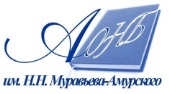 Государственное бюджетное учреждение культуры«Амурская областная научная библиотека имени Н.Н. Муравьева-Амурского